1- Sara is in grade two. She has written few sentences. But they have some errors. She has written some words with capital letters. The words are not proper nouns. Write these words with lower case letters to do the correction. (1/5)I have a beautiful KITE, it is orange. It has pictures of NINE small BEEs. It can go high in the sky.BEE                             KITE                       NINE        ………………………………………………………………………………………………………………………………………………… 2-This will be your ID card. Complete it. (3)3- Mr. Alavi has a store. His 7 years old son, Mehrdad, wants to help his father. He should count the cookies, chocolate boxes, …a) Let's see if he counted them correctly!!! ….hmmm…No!...all of them are wrong. Look at the pictures, count them and write the correct numbers. (1/5)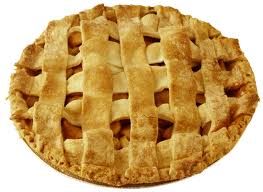 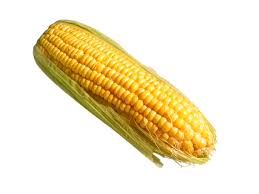 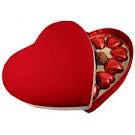                       7	                           8                                            5b) Mehrdad is not good at mathematic. Do the calculations and write the answers to help Mr. Alavi. (1/5)4+5=                                                     8-6=                                                                                6+8=                                                     79-49=5- Few students have registered in ping- pong classes. Write their names with correct alphabetical order, in the table given below.(2)Ahmad - Kimia - Ehsan -Bahman- Pari - Nima -Tina -Iman6- Leila wants to send invitation cards for some parents. She wants to write their last names on the back of the card. Help her to circle the last names given below.Mr. Ebadi     ,    Nima    ,   Anita   ,   Miss Moniri   ,     Mrs. Behnam    ,   Samira7- You and Sara are playing a game. Who can make more meaningful words with the given letters will be the winner. Try your best to win the game. (2)b - n - e - s - g - a - m - k - i - p - t - uNamesGender(b,g)Proficiency level(w,g,e)